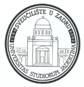 Odjel za turizam i komunikacijske znanostiPreddiplomski studijOPIS PREDMETAKultura i turizam Naziv predmetaNaziv predmetaOPĆA KULTURNA POVIJEST I TURIZAM OPĆA KULTURNA POVIJEST I TURIZAM OPĆA KULTURNA POVIJEST I TURIZAM OPĆA KULTURNA POVIJEST I TURIZAM OPĆA KULTURNA POVIJEST I TURIZAM OPĆA KULTURNA POVIJEST I TURIZAM OPĆA KULTURNA POVIJEST I TURIZAM OPĆA KULTURNA POVIJEST I TURIZAM OPĆA KULTURNA POVIJEST I TURIZAM OPĆA KULTURNA POVIJEST I TURIZAM OPĆA KULTURNA POVIJEST I TURIZAM OPĆA KULTURNA POVIJEST I TURIZAM OPĆA KULTURNA POVIJEST I TURIZAM OPĆA KULTURNA POVIJEST I TURIZAM OPĆA KULTURNA POVIJEST I TURIZAM OPĆA KULTURNA POVIJEST I TURIZAM OPĆA KULTURNA POVIJEST I TURIZAM OPĆA KULTURNA POVIJEST I TURIZAM ŠifraŠifraIPK 103IPK 103IPK 103IPK 103IPK 103IPK 103IPK 103ECTSECTSECTSECTSECTSECTSECTSECTS444Status predmetaStatus predmetaObvezniObvezniObvezniObvezniObvezniObvezniObvezniAkademska godinaAkademska godinaAkademska godinaAkademska godinaAkademska godinaAkademska godinaAkademska godinaAkademska godina2017./2018.2017./2018.2017./2018.GodinaGodinaI.I.I.I.I.I.I.SemestarSemestarSemestarSemestarSemestarSemestarSemestarSemestarI. I. I. Jezik izvođenja predmetaJezik izvođenja predmetaHrvatskiHrvatskiHrvatskiHrvatskiHrvatskiHrvatskiHrvatskiHrvatskiHrvatskiHrvatskiHrvatskiHrvatskiHrvatskiHrvatskiHrvatskiHrvatskiHrvatskiHrvatskiPreduvjeti upisa/polaganja  predmetaPreduvjeti upisa/polaganja  predmetaNositelj predmetaNositelj predmetaDoc.dr.sc. Igor KulenovićDoc.dr.sc. Igor KulenovićDoc.dr.sc. Igor KulenovićDoc.dr.sc. Igor KulenovićDoc.dr.sc. Igor KulenovićDoc.dr.sc. Igor KulenovićDoc.dr.sc. Igor KulenovićDoc.dr.sc. Igor KulenovićDoc.dr.sc. Igor KulenovićDoc.dr.sc. Igor KulenovićDoc.dr.sc. Igor KulenovićDoc.dr.sc. Igor KulenovićDoc.dr.sc. Igor KulenovićDoc.dr.sc. Igor KulenovićDoc.dr.sc. Igor KulenovićDoc.dr.sc. Igor KulenovićDoc.dr.sc. Igor KulenovićDoc.dr.sc. Igor KulenovićSuradnik na predmetuSuradnik na predmetuVrste izvođenja  nastaveVrste izvođenja  nastavePredavanjaPredavanjaPredavanjaPredavanjaSeminariSeminariSeminariSeminariSeminariSeminariVježbeVježbeVježbeVježbeTerenska nastavaTerenska nastavaOstalo (upisati)Ostalo (upisati)Vrste izvođenja  nastaveVrste izvođenja  nastave1515151530303030303000000000Vrste izvođenja  nastaveVrste izvođenja  nastaveIzvoditelj nastaveIzvoditelj nastaveIzvoditelj nastaveIzvoditelj nastaveIzvoditelj nastaveIzvoditelj nastaveIzvoditelj nastaveIzvoditelj nastaveIzvoditelj nastaveIzvoditelj nastaveIzvoditelj nastaveIzvoditelj nastaveIzvoditelj nastaveIzvoditelj nastaveIzvoditelj nastaveIzvoditelj nastaveIzvoditelj nastaveIzvoditelj nastaveVrste izvođenja  nastaveVrste izvođenja  nastaveDoc.dr.sc. Igor Kulenović15 Doc.dr.sc. Igor Kulenović15 Doc.dr.sc. Igor Kulenović15 Doc.dr.sc. Igor Kulenović15 Doc.dr.sc. Igor Kulenović30 Doc.dr.sc. Igor Kulenović30 Doc.dr.sc. Igor Kulenović30 Doc.dr.sc. Igor Kulenović30 Doc.dr.sc. Igor Kulenović30 000000000Mjesto izvođenja nastave Mjesto izvođenja nastave Novi kampus, Franje Tuđmana 24i, Zadar prema objavljenom rasporedu satiNovi kampus, Franje Tuđmana 24i, Zadar prema objavljenom rasporedu satiNovi kampus, Franje Tuđmana 24i, Zadar prema objavljenom rasporedu satiNovi kampus, Franje Tuđmana 24i, Zadar prema objavljenom rasporedu satiNovi kampus, Franje Tuđmana 24i, Zadar prema objavljenom rasporedu satiNovi kampus, Franje Tuđmana 24i, Zadar prema objavljenom rasporedu satiNovi kampus, Franje Tuđmana 24i, Zadar prema objavljenom rasporedu satiNovi kampus, Franje Tuđmana 24i, Zadar prema objavljenom rasporedu satiNovi kampus, Franje Tuđmana 24i, Zadar prema objavljenom rasporedu satiNovi kampus, Franje Tuđmana 24i, Zadar prema objavljenom rasporedu satiNovi kampus, Franje Tuđmana 24i, Zadar prema objavljenom rasporedu satiNovi kampus, Franje Tuđmana 24i, Zadar prema objavljenom rasporedu satiNovi kampus, Franje Tuđmana 24i, Zadar prema objavljenom rasporedu satiNovi kampus, Franje Tuđmana 24i, Zadar prema objavljenom rasporedu satiNovi kampus, Franje Tuđmana 24i, Zadar prema objavljenom rasporedu satiNovi kampus, Franje Tuđmana 24i, Zadar prema objavljenom rasporedu satiNovi kampus, Franje Tuđmana 24i, Zadar prema objavljenom rasporedu satiNovi kampus, Franje Tuđmana 24i, Zadar prema objavljenom rasporedu satiCilj predmeta Cilj predmeta Predmet se sastoji iz dva dijela. U prvom dijelu, na predavanjima, iznijet ćemo osnovne povijesne podatke o razdobljima povijesti od perioda Antike do Modernosti. Za svako od pojedinih razdoblja razradit ćemo osnovnu periodizaciju, osnovne značajke i probleme kao i implikacije za našu suvremenost.U drugom, seminarskom, dijelu studenti će steći osnovni uvid u problematiku društveno – političkog konteksta kulturnog naslijeđa. Teme koje će se obrađivati u okviru predmeta uključuju povijest koncepta naslijeđa, praksa konstruiranja naslijeđa,  prijepori oko naslijeđa, naslijeđe i nacija u suvremenom svijetu, naslijeđe i globalizacija. Predmet se sastoji iz dva dijela. U prvom dijelu, na predavanjima, iznijet ćemo osnovne povijesne podatke o razdobljima povijesti od perioda Antike do Modernosti. Za svako od pojedinih razdoblja razradit ćemo osnovnu periodizaciju, osnovne značajke i probleme kao i implikacije za našu suvremenost.U drugom, seminarskom, dijelu studenti će steći osnovni uvid u problematiku društveno – političkog konteksta kulturnog naslijeđa. Teme koje će se obrađivati u okviru predmeta uključuju povijest koncepta naslijeđa, praksa konstruiranja naslijeđa,  prijepori oko naslijeđa, naslijeđe i nacija u suvremenom svijetu, naslijeđe i globalizacija. Predmet se sastoji iz dva dijela. U prvom dijelu, na predavanjima, iznijet ćemo osnovne povijesne podatke o razdobljima povijesti od perioda Antike do Modernosti. Za svako od pojedinih razdoblja razradit ćemo osnovnu periodizaciju, osnovne značajke i probleme kao i implikacije za našu suvremenost.U drugom, seminarskom, dijelu studenti će steći osnovni uvid u problematiku društveno – političkog konteksta kulturnog naslijeđa. Teme koje će se obrađivati u okviru predmeta uključuju povijest koncepta naslijeđa, praksa konstruiranja naslijeđa,  prijepori oko naslijeđa, naslijeđe i nacija u suvremenom svijetu, naslijeđe i globalizacija. Predmet se sastoji iz dva dijela. U prvom dijelu, na predavanjima, iznijet ćemo osnovne povijesne podatke o razdobljima povijesti od perioda Antike do Modernosti. Za svako od pojedinih razdoblja razradit ćemo osnovnu periodizaciju, osnovne značajke i probleme kao i implikacije za našu suvremenost.U drugom, seminarskom, dijelu studenti će steći osnovni uvid u problematiku društveno – političkog konteksta kulturnog naslijeđa. Teme koje će se obrađivati u okviru predmeta uključuju povijest koncepta naslijeđa, praksa konstruiranja naslijeđa,  prijepori oko naslijeđa, naslijeđe i nacija u suvremenom svijetu, naslijeđe i globalizacija. Predmet se sastoji iz dva dijela. U prvom dijelu, na predavanjima, iznijet ćemo osnovne povijesne podatke o razdobljima povijesti od perioda Antike do Modernosti. Za svako od pojedinih razdoblja razradit ćemo osnovnu periodizaciju, osnovne značajke i probleme kao i implikacije za našu suvremenost.U drugom, seminarskom, dijelu studenti će steći osnovni uvid u problematiku društveno – političkog konteksta kulturnog naslijeđa. Teme koje će se obrađivati u okviru predmeta uključuju povijest koncepta naslijeđa, praksa konstruiranja naslijeđa,  prijepori oko naslijeđa, naslijeđe i nacija u suvremenom svijetu, naslijeđe i globalizacija. Predmet se sastoji iz dva dijela. U prvom dijelu, na predavanjima, iznijet ćemo osnovne povijesne podatke o razdobljima povijesti od perioda Antike do Modernosti. Za svako od pojedinih razdoblja razradit ćemo osnovnu periodizaciju, osnovne značajke i probleme kao i implikacije za našu suvremenost.U drugom, seminarskom, dijelu studenti će steći osnovni uvid u problematiku društveno – političkog konteksta kulturnog naslijeđa. Teme koje će se obrađivati u okviru predmeta uključuju povijest koncepta naslijeđa, praksa konstruiranja naslijeđa,  prijepori oko naslijeđa, naslijeđe i nacija u suvremenom svijetu, naslijeđe i globalizacija. Predmet se sastoji iz dva dijela. U prvom dijelu, na predavanjima, iznijet ćemo osnovne povijesne podatke o razdobljima povijesti od perioda Antike do Modernosti. Za svako od pojedinih razdoblja razradit ćemo osnovnu periodizaciju, osnovne značajke i probleme kao i implikacije za našu suvremenost.U drugom, seminarskom, dijelu studenti će steći osnovni uvid u problematiku društveno – političkog konteksta kulturnog naslijeđa. Teme koje će se obrađivati u okviru predmeta uključuju povijest koncepta naslijeđa, praksa konstruiranja naslijeđa,  prijepori oko naslijeđa, naslijeđe i nacija u suvremenom svijetu, naslijeđe i globalizacija. Predmet se sastoji iz dva dijela. U prvom dijelu, na predavanjima, iznijet ćemo osnovne povijesne podatke o razdobljima povijesti od perioda Antike do Modernosti. Za svako od pojedinih razdoblja razradit ćemo osnovnu periodizaciju, osnovne značajke i probleme kao i implikacije za našu suvremenost.U drugom, seminarskom, dijelu studenti će steći osnovni uvid u problematiku društveno – političkog konteksta kulturnog naslijeđa. Teme koje će se obrađivati u okviru predmeta uključuju povijest koncepta naslijeđa, praksa konstruiranja naslijeđa,  prijepori oko naslijeđa, naslijeđe i nacija u suvremenom svijetu, naslijeđe i globalizacija. Predmet se sastoji iz dva dijela. U prvom dijelu, na predavanjima, iznijet ćemo osnovne povijesne podatke o razdobljima povijesti od perioda Antike do Modernosti. Za svako od pojedinih razdoblja razradit ćemo osnovnu periodizaciju, osnovne značajke i probleme kao i implikacije za našu suvremenost.U drugom, seminarskom, dijelu studenti će steći osnovni uvid u problematiku društveno – političkog konteksta kulturnog naslijeđa. Teme koje će se obrađivati u okviru predmeta uključuju povijest koncepta naslijeđa, praksa konstruiranja naslijeđa,  prijepori oko naslijeđa, naslijeđe i nacija u suvremenom svijetu, naslijeđe i globalizacija. Predmet se sastoji iz dva dijela. U prvom dijelu, na predavanjima, iznijet ćemo osnovne povijesne podatke o razdobljima povijesti od perioda Antike do Modernosti. Za svako od pojedinih razdoblja razradit ćemo osnovnu periodizaciju, osnovne značajke i probleme kao i implikacije za našu suvremenost.U drugom, seminarskom, dijelu studenti će steći osnovni uvid u problematiku društveno – političkog konteksta kulturnog naslijeđa. Teme koje će se obrađivati u okviru predmeta uključuju povijest koncepta naslijeđa, praksa konstruiranja naslijeđa,  prijepori oko naslijeđa, naslijeđe i nacija u suvremenom svijetu, naslijeđe i globalizacija. Predmet se sastoji iz dva dijela. U prvom dijelu, na predavanjima, iznijet ćemo osnovne povijesne podatke o razdobljima povijesti od perioda Antike do Modernosti. Za svako od pojedinih razdoblja razradit ćemo osnovnu periodizaciju, osnovne značajke i probleme kao i implikacije za našu suvremenost.U drugom, seminarskom, dijelu studenti će steći osnovni uvid u problematiku društveno – političkog konteksta kulturnog naslijeđa. Teme koje će se obrađivati u okviru predmeta uključuju povijest koncepta naslijeđa, praksa konstruiranja naslijeđa,  prijepori oko naslijeđa, naslijeđe i nacija u suvremenom svijetu, naslijeđe i globalizacija. Predmet se sastoji iz dva dijela. U prvom dijelu, na predavanjima, iznijet ćemo osnovne povijesne podatke o razdobljima povijesti od perioda Antike do Modernosti. Za svako od pojedinih razdoblja razradit ćemo osnovnu periodizaciju, osnovne značajke i probleme kao i implikacije za našu suvremenost.U drugom, seminarskom, dijelu studenti će steći osnovni uvid u problematiku društveno – političkog konteksta kulturnog naslijeđa. Teme koje će se obrađivati u okviru predmeta uključuju povijest koncepta naslijeđa, praksa konstruiranja naslijeđa,  prijepori oko naslijeđa, naslijeđe i nacija u suvremenom svijetu, naslijeđe i globalizacija. Predmet se sastoji iz dva dijela. U prvom dijelu, na predavanjima, iznijet ćemo osnovne povijesne podatke o razdobljima povijesti od perioda Antike do Modernosti. Za svako od pojedinih razdoblja razradit ćemo osnovnu periodizaciju, osnovne značajke i probleme kao i implikacije za našu suvremenost.U drugom, seminarskom, dijelu studenti će steći osnovni uvid u problematiku društveno – političkog konteksta kulturnog naslijeđa. Teme koje će se obrađivati u okviru predmeta uključuju povijest koncepta naslijeđa, praksa konstruiranja naslijeđa,  prijepori oko naslijeđa, naslijeđe i nacija u suvremenom svijetu, naslijeđe i globalizacija. Predmet se sastoji iz dva dijela. U prvom dijelu, na predavanjima, iznijet ćemo osnovne povijesne podatke o razdobljima povijesti od perioda Antike do Modernosti. Za svako od pojedinih razdoblja razradit ćemo osnovnu periodizaciju, osnovne značajke i probleme kao i implikacije za našu suvremenost.U drugom, seminarskom, dijelu studenti će steći osnovni uvid u problematiku društveno – političkog konteksta kulturnog naslijeđa. Teme koje će se obrađivati u okviru predmeta uključuju povijest koncepta naslijeđa, praksa konstruiranja naslijeđa,  prijepori oko naslijeđa, naslijeđe i nacija u suvremenom svijetu, naslijeđe i globalizacija. Predmet se sastoji iz dva dijela. U prvom dijelu, na predavanjima, iznijet ćemo osnovne povijesne podatke o razdobljima povijesti od perioda Antike do Modernosti. Za svako od pojedinih razdoblja razradit ćemo osnovnu periodizaciju, osnovne značajke i probleme kao i implikacije za našu suvremenost.U drugom, seminarskom, dijelu studenti će steći osnovni uvid u problematiku društveno – političkog konteksta kulturnog naslijeđa. Teme koje će se obrađivati u okviru predmeta uključuju povijest koncepta naslijeđa, praksa konstruiranja naslijeđa,  prijepori oko naslijeđa, naslijeđe i nacija u suvremenom svijetu, naslijeđe i globalizacija. Predmet se sastoji iz dva dijela. U prvom dijelu, na predavanjima, iznijet ćemo osnovne povijesne podatke o razdobljima povijesti od perioda Antike do Modernosti. Za svako od pojedinih razdoblja razradit ćemo osnovnu periodizaciju, osnovne značajke i probleme kao i implikacije za našu suvremenost.U drugom, seminarskom, dijelu studenti će steći osnovni uvid u problematiku društveno – političkog konteksta kulturnog naslijeđa. Teme koje će se obrađivati u okviru predmeta uključuju povijest koncepta naslijeđa, praksa konstruiranja naslijeđa,  prijepori oko naslijeđa, naslijeđe i nacija u suvremenom svijetu, naslijeđe i globalizacija. Predmet se sastoji iz dva dijela. U prvom dijelu, na predavanjima, iznijet ćemo osnovne povijesne podatke o razdobljima povijesti od perioda Antike do Modernosti. Za svako od pojedinih razdoblja razradit ćemo osnovnu periodizaciju, osnovne značajke i probleme kao i implikacije za našu suvremenost.U drugom, seminarskom, dijelu studenti će steći osnovni uvid u problematiku društveno – političkog konteksta kulturnog naslijeđa. Teme koje će se obrađivati u okviru predmeta uključuju povijest koncepta naslijeđa, praksa konstruiranja naslijeđa,  prijepori oko naslijeđa, naslijeđe i nacija u suvremenom svijetu, naslijeđe i globalizacija. Predmet se sastoji iz dva dijela. U prvom dijelu, na predavanjima, iznijet ćemo osnovne povijesne podatke o razdobljima povijesti od perioda Antike do Modernosti. Za svako od pojedinih razdoblja razradit ćemo osnovnu periodizaciju, osnovne značajke i probleme kao i implikacije za našu suvremenost.U drugom, seminarskom, dijelu studenti će steći osnovni uvid u problematiku društveno – političkog konteksta kulturnog naslijeđa. Teme koje će se obrađivati u okviru predmeta uključuju povijest koncepta naslijeđa, praksa konstruiranja naslijeđa,  prijepori oko naslijeđa, naslijeđe i nacija u suvremenom svijetu, naslijeđe i globalizacija. Ishodi učenjaIshodi učenjaObjasniti osnovne pojmove kulture, kulturnog naslijeđa i društveno – političkog konteksta naslijeđaProtumačiti društvene, političke i diskurzivne prakse kojima se formira kulturno naslijeđeIdentificirati različite elemente i narativne oblike kojima se nastoji konstruirati kulturno naslijeđe Upravljati različitim vrstama informacija na temelju kojih će biti u mogućnosti steći osnovnu sliku o kompleksnim procesima konstrukcije i upotrebe kulturnog naslijeđaProsuditi utemeljenost različitih tvrdnji koje se odnose na kulturno naslijeđe Objasniti osnovne pojmove kulture, kulturnog naslijeđa i društveno – političkog konteksta naslijeđaProtumačiti društvene, političke i diskurzivne prakse kojima se formira kulturno naslijeđeIdentificirati različite elemente i narativne oblike kojima se nastoji konstruirati kulturno naslijeđe Upravljati različitim vrstama informacija na temelju kojih će biti u mogućnosti steći osnovnu sliku o kompleksnim procesima konstrukcije i upotrebe kulturnog naslijeđaProsuditi utemeljenost različitih tvrdnji koje se odnose na kulturno naslijeđe Objasniti osnovne pojmove kulture, kulturnog naslijeđa i društveno – političkog konteksta naslijeđaProtumačiti društvene, političke i diskurzivne prakse kojima se formira kulturno naslijeđeIdentificirati različite elemente i narativne oblike kojima se nastoji konstruirati kulturno naslijeđe Upravljati različitim vrstama informacija na temelju kojih će biti u mogućnosti steći osnovnu sliku o kompleksnim procesima konstrukcije i upotrebe kulturnog naslijeđaProsuditi utemeljenost različitih tvrdnji koje se odnose na kulturno naslijeđe Objasniti osnovne pojmove kulture, kulturnog naslijeđa i društveno – političkog konteksta naslijeđaProtumačiti društvene, političke i diskurzivne prakse kojima se formira kulturno naslijeđeIdentificirati različite elemente i narativne oblike kojima se nastoji konstruirati kulturno naslijeđe Upravljati različitim vrstama informacija na temelju kojih će biti u mogućnosti steći osnovnu sliku o kompleksnim procesima konstrukcije i upotrebe kulturnog naslijeđaProsuditi utemeljenost različitih tvrdnji koje se odnose na kulturno naslijeđe Objasniti osnovne pojmove kulture, kulturnog naslijeđa i društveno – političkog konteksta naslijeđaProtumačiti društvene, političke i diskurzivne prakse kojima se formira kulturno naslijeđeIdentificirati različite elemente i narativne oblike kojima se nastoji konstruirati kulturno naslijeđe Upravljati različitim vrstama informacija na temelju kojih će biti u mogućnosti steći osnovnu sliku o kompleksnim procesima konstrukcije i upotrebe kulturnog naslijeđaProsuditi utemeljenost različitih tvrdnji koje se odnose na kulturno naslijeđe Objasniti osnovne pojmove kulture, kulturnog naslijeđa i društveno – političkog konteksta naslijeđaProtumačiti društvene, političke i diskurzivne prakse kojima se formira kulturno naslijeđeIdentificirati različite elemente i narativne oblike kojima se nastoji konstruirati kulturno naslijeđe Upravljati različitim vrstama informacija na temelju kojih će biti u mogućnosti steći osnovnu sliku o kompleksnim procesima konstrukcije i upotrebe kulturnog naslijeđaProsuditi utemeljenost različitih tvrdnji koje se odnose na kulturno naslijeđe Objasniti osnovne pojmove kulture, kulturnog naslijeđa i društveno – političkog konteksta naslijeđaProtumačiti društvene, političke i diskurzivne prakse kojima se formira kulturno naslijeđeIdentificirati različite elemente i narativne oblike kojima se nastoji konstruirati kulturno naslijeđe Upravljati različitim vrstama informacija na temelju kojih će biti u mogućnosti steći osnovnu sliku o kompleksnim procesima konstrukcije i upotrebe kulturnog naslijeđaProsuditi utemeljenost različitih tvrdnji koje se odnose na kulturno naslijeđe Objasniti osnovne pojmove kulture, kulturnog naslijeđa i društveno – političkog konteksta naslijeđaProtumačiti društvene, političke i diskurzivne prakse kojima se formira kulturno naslijeđeIdentificirati različite elemente i narativne oblike kojima se nastoji konstruirati kulturno naslijeđe Upravljati različitim vrstama informacija na temelju kojih će biti u mogućnosti steći osnovnu sliku o kompleksnim procesima konstrukcije i upotrebe kulturnog naslijeđaProsuditi utemeljenost različitih tvrdnji koje se odnose na kulturno naslijeđe Objasniti osnovne pojmove kulture, kulturnog naslijeđa i društveno – političkog konteksta naslijeđaProtumačiti društvene, političke i diskurzivne prakse kojima se formira kulturno naslijeđeIdentificirati različite elemente i narativne oblike kojima se nastoji konstruirati kulturno naslijeđe Upravljati različitim vrstama informacija na temelju kojih će biti u mogućnosti steći osnovnu sliku o kompleksnim procesima konstrukcije i upotrebe kulturnog naslijeđaProsuditi utemeljenost različitih tvrdnji koje se odnose na kulturno naslijeđe Objasniti osnovne pojmove kulture, kulturnog naslijeđa i društveno – političkog konteksta naslijeđaProtumačiti društvene, političke i diskurzivne prakse kojima se formira kulturno naslijeđeIdentificirati različite elemente i narativne oblike kojima se nastoji konstruirati kulturno naslijeđe Upravljati različitim vrstama informacija na temelju kojih će biti u mogućnosti steći osnovnu sliku o kompleksnim procesima konstrukcije i upotrebe kulturnog naslijeđaProsuditi utemeljenost različitih tvrdnji koje se odnose na kulturno naslijeđe Objasniti osnovne pojmove kulture, kulturnog naslijeđa i društveno – političkog konteksta naslijeđaProtumačiti društvene, političke i diskurzivne prakse kojima se formira kulturno naslijeđeIdentificirati različite elemente i narativne oblike kojima se nastoji konstruirati kulturno naslijeđe Upravljati različitim vrstama informacija na temelju kojih će biti u mogućnosti steći osnovnu sliku o kompleksnim procesima konstrukcije i upotrebe kulturnog naslijeđaProsuditi utemeljenost različitih tvrdnji koje se odnose na kulturno naslijeđe Objasniti osnovne pojmove kulture, kulturnog naslijeđa i društveno – političkog konteksta naslijeđaProtumačiti društvene, političke i diskurzivne prakse kojima se formira kulturno naslijeđeIdentificirati različite elemente i narativne oblike kojima se nastoji konstruirati kulturno naslijeđe Upravljati različitim vrstama informacija na temelju kojih će biti u mogućnosti steći osnovnu sliku o kompleksnim procesima konstrukcije i upotrebe kulturnog naslijeđaProsuditi utemeljenost različitih tvrdnji koje se odnose na kulturno naslijeđe Objasniti osnovne pojmove kulture, kulturnog naslijeđa i društveno – političkog konteksta naslijeđaProtumačiti društvene, političke i diskurzivne prakse kojima se formira kulturno naslijeđeIdentificirati različite elemente i narativne oblike kojima se nastoji konstruirati kulturno naslijeđe Upravljati različitim vrstama informacija na temelju kojih će biti u mogućnosti steći osnovnu sliku o kompleksnim procesima konstrukcije i upotrebe kulturnog naslijeđaProsuditi utemeljenost različitih tvrdnji koje se odnose na kulturno naslijeđe Objasniti osnovne pojmove kulture, kulturnog naslijeđa i društveno – političkog konteksta naslijeđaProtumačiti društvene, političke i diskurzivne prakse kojima se formira kulturno naslijeđeIdentificirati različite elemente i narativne oblike kojima se nastoji konstruirati kulturno naslijeđe Upravljati različitim vrstama informacija na temelju kojih će biti u mogućnosti steći osnovnu sliku o kompleksnim procesima konstrukcije i upotrebe kulturnog naslijeđaProsuditi utemeljenost različitih tvrdnji koje se odnose na kulturno naslijeđe Objasniti osnovne pojmove kulture, kulturnog naslijeđa i društveno – političkog konteksta naslijeđaProtumačiti društvene, političke i diskurzivne prakse kojima se formira kulturno naslijeđeIdentificirati različite elemente i narativne oblike kojima se nastoji konstruirati kulturno naslijeđe Upravljati različitim vrstama informacija na temelju kojih će biti u mogućnosti steći osnovnu sliku o kompleksnim procesima konstrukcije i upotrebe kulturnog naslijeđaProsuditi utemeljenost različitih tvrdnji koje se odnose na kulturno naslijeđe Objasniti osnovne pojmove kulture, kulturnog naslijeđa i društveno – političkog konteksta naslijeđaProtumačiti društvene, političke i diskurzivne prakse kojima se formira kulturno naslijeđeIdentificirati različite elemente i narativne oblike kojima se nastoji konstruirati kulturno naslijeđe Upravljati različitim vrstama informacija na temelju kojih će biti u mogućnosti steći osnovnu sliku o kompleksnim procesima konstrukcije i upotrebe kulturnog naslijeđaProsuditi utemeljenost različitih tvrdnji koje se odnose na kulturno naslijeđe Objasniti osnovne pojmove kulture, kulturnog naslijeđa i društveno – političkog konteksta naslijeđaProtumačiti društvene, političke i diskurzivne prakse kojima se formira kulturno naslijeđeIdentificirati različite elemente i narativne oblike kojima se nastoji konstruirati kulturno naslijeđe Upravljati različitim vrstama informacija na temelju kojih će biti u mogućnosti steći osnovnu sliku o kompleksnim procesima konstrukcije i upotrebe kulturnog naslijeđaProsuditi utemeljenost različitih tvrdnji koje se odnose na kulturno naslijeđe Objasniti osnovne pojmove kulture, kulturnog naslijeđa i društveno – političkog konteksta naslijeđaProtumačiti društvene, političke i diskurzivne prakse kojima se formira kulturno naslijeđeIdentificirati različite elemente i narativne oblike kojima se nastoji konstruirati kulturno naslijeđe Upravljati različitim vrstama informacija na temelju kojih će biti u mogućnosti steći osnovnu sliku o kompleksnim procesima konstrukcije i upotrebe kulturnog naslijeđaProsuditi utemeljenost različitih tvrdnji koje se odnose na kulturno naslijeđe Sadržaj predmeta po cjelinama Sadržaj predmeta po cjelinama TjedanTjedanCjelinaVrsta nastaveVrsta nastaveBroj satiTema Tema Tema Tema Tema Tema Tema Tema Tema Tema Tema Tema Sadržaj predmeta po cjelinama Sadržaj predmeta po cjelinama 1.1.1P+2S1P+2S3Praskozorje čovječanstva: prapovijestSeminar: Nastanak nacionalnih državaPraskozorje čovječanstva: prapovijestSeminar: Nastanak nacionalnih državaPraskozorje čovječanstva: prapovijestSeminar: Nastanak nacionalnih državaPraskozorje čovječanstva: prapovijestSeminar: Nastanak nacionalnih državaPraskozorje čovječanstva: prapovijestSeminar: Nastanak nacionalnih državaPraskozorje čovječanstva: prapovijestSeminar: Nastanak nacionalnih državaPraskozorje čovječanstva: prapovijestSeminar: Nastanak nacionalnih državaPraskozorje čovječanstva: prapovijestSeminar: Nastanak nacionalnih državaPraskozorje čovječanstva: prapovijestSeminar: Nastanak nacionalnih državaPraskozorje čovječanstva: prapovijestSeminar: Nastanak nacionalnih državaPraskozorje čovječanstva: prapovijestSeminar: Nastanak nacionalnih državaPraskozorje čovječanstva: prapovijestSeminar: Nastanak nacionalnih državaSadržaj predmeta po cjelinama Sadržaj predmeta po cjelinama 2.2.1P+2S1P+2S3Civilizacije Egipta i MezopotamijeSeminar: Zamišljena zajednicaCivilizacije Egipta i MezopotamijeSeminar: Zamišljena zajednicaCivilizacije Egipta i MezopotamijeSeminar: Zamišljena zajednicaCivilizacije Egipta i MezopotamijeSeminar: Zamišljena zajednicaCivilizacije Egipta i MezopotamijeSeminar: Zamišljena zajednicaCivilizacije Egipta i MezopotamijeSeminar: Zamišljena zajednicaCivilizacije Egipta i MezopotamijeSeminar: Zamišljena zajednicaCivilizacije Egipta i MezopotamijeSeminar: Zamišljena zajednicaCivilizacije Egipta i MezopotamijeSeminar: Zamišljena zajednicaCivilizacije Egipta i MezopotamijeSeminar: Zamišljena zajednicaCivilizacije Egipta i MezopotamijeSeminar: Zamišljena zajednicaCivilizacije Egipta i MezopotamijeSeminar: Zamišljena zajednicaSadržaj predmeta po cjelinama Sadržaj predmeta po cjelinama 3.3.1P+2S1P+2S3Antička Grčka: Kretska i Mikenska civilizacija, klasična GrčkaSeminar: Nacija i osjećaj prošlostiAntička Grčka: Kretska i Mikenska civilizacija, klasična GrčkaSeminar: Nacija i osjećaj prošlostiAntička Grčka: Kretska i Mikenska civilizacija, klasična GrčkaSeminar: Nacija i osjećaj prošlostiAntička Grčka: Kretska i Mikenska civilizacija, klasična GrčkaSeminar: Nacija i osjećaj prošlostiAntička Grčka: Kretska i Mikenska civilizacija, klasična GrčkaSeminar: Nacija i osjećaj prošlostiAntička Grčka: Kretska i Mikenska civilizacija, klasična GrčkaSeminar: Nacija i osjećaj prošlostiAntička Grčka: Kretska i Mikenska civilizacija, klasična GrčkaSeminar: Nacija i osjećaj prošlostiAntička Grčka: Kretska i Mikenska civilizacija, klasična GrčkaSeminar: Nacija i osjećaj prošlostiAntička Grčka: Kretska i Mikenska civilizacija, klasična GrčkaSeminar: Nacija i osjećaj prošlostiAntička Grčka: Kretska i Mikenska civilizacija, klasična GrčkaSeminar: Nacija i osjećaj prošlostiAntička Grčka: Kretska i Mikenska civilizacija, klasična GrčkaSeminar: Nacija i osjećaj prošlostiAntička Grčka: Kretska i Mikenska civilizacija, klasična GrčkaSeminar: Nacija i osjećaj prošlostiSadržaj predmeta po cjelinama Sadržaj predmeta po cjelinama 4.4.1P+2S1P+2S3Antički Rim: Republika i CarstvoSeminar: Modernizam i njegove suprotnostiAntički Rim: Republika i CarstvoSeminar: Modernizam i njegove suprotnostiAntički Rim: Republika i CarstvoSeminar: Modernizam i njegove suprotnostiAntički Rim: Republika i CarstvoSeminar: Modernizam i njegove suprotnostiAntički Rim: Republika i CarstvoSeminar: Modernizam i njegove suprotnostiAntički Rim: Republika i CarstvoSeminar: Modernizam i njegove suprotnostiAntički Rim: Republika i CarstvoSeminar: Modernizam i njegove suprotnostiAntički Rim: Republika i CarstvoSeminar: Modernizam i njegove suprotnostiAntički Rim: Republika i CarstvoSeminar: Modernizam i njegove suprotnostiAntički Rim: Republika i CarstvoSeminar: Modernizam i njegove suprotnostiAntički Rim: Republika i CarstvoSeminar: Modernizam i njegove suprotnostiAntički Rim: Republika i CarstvoSeminar: Modernizam i njegove suprotnostiSadržaj predmeta po cjelinama Sadržaj predmeta po cjelinama 5.5.1P+2S1P+2S3Europa u ranom srednjem vijeku: Franačka, Bizant i arapski svijetSeminar: Konstituiranje naslijeđaEuropa u ranom srednjem vijeku: Franačka, Bizant i arapski svijetSeminar: Konstituiranje naslijeđaEuropa u ranom srednjem vijeku: Franačka, Bizant i arapski svijetSeminar: Konstituiranje naslijeđaEuropa u ranom srednjem vijeku: Franačka, Bizant i arapski svijetSeminar: Konstituiranje naslijeđaEuropa u ranom srednjem vijeku: Franačka, Bizant i arapski svijetSeminar: Konstituiranje naslijeđaEuropa u ranom srednjem vijeku: Franačka, Bizant i arapski svijetSeminar: Konstituiranje naslijeđaEuropa u ranom srednjem vijeku: Franačka, Bizant i arapski svijetSeminar: Konstituiranje naslijeđaEuropa u ranom srednjem vijeku: Franačka, Bizant i arapski svijetSeminar: Konstituiranje naslijeđaEuropa u ranom srednjem vijeku: Franačka, Bizant i arapski svijetSeminar: Konstituiranje naslijeđaEuropa u ranom srednjem vijeku: Franačka, Bizant i arapski svijetSeminar: Konstituiranje naslijeđaEuropa u ranom srednjem vijeku: Franačka, Bizant i arapski svijetSeminar: Konstituiranje naslijeđaEuropa u ranom srednjem vijeku: Franačka, Bizant i arapski svijetSeminar: Konstituiranje naslijeđaSadržaj predmeta po cjelinama Sadržaj predmeta po cjelinama 6.6.1P+2S1P+2S3Europa u razvijenom srednjem vijekuSeminar: Konstrukcija naslijeđaEuropa u razvijenom srednjem vijekuSeminar: Konstrukcija naslijeđaEuropa u razvijenom srednjem vijekuSeminar: Konstrukcija naslijeđaEuropa u razvijenom srednjem vijekuSeminar: Konstrukcija naslijeđaEuropa u razvijenom srednjem vijekuSeminar: Konstrukcija naslijeđaEuropa u razvijenom srednjem vijekuSeminar: Konstrukcija naslijeđaEuropa u razvijenom srednjem vijekuSeminar: Konstrukcija naslijeđaEuropa u razvijenom srednjem vijekuSeminar: Konstrukcija naslijeđaEuropa u razvijenom srednjem vijekuSeminar: Konstrukcija naslijeđaEuropa u razvijenom srednjem vijekuSeminar: Konstrukcija naslijeđaEuropa u razvijenom srednjem vijekuSeminar: Konstrukcija naslijeđaEuropa u razvijenom srednjem vijekuSeminar: Konstrukcija naslijeđaSadržaj predmeta po cjelinama Sadržaj predmeta po cjelinama 7.7.1P+2S1P+2S3Počeci modernosti. Humanizam i RenesansaSeminar: Pitoreskno i uzvišenoPočeci modernosti. Humanizam i RenesansaSeminar: Pitoreskno i uzvišenoPočeci modernosti. Humanizam i RenesansaSeminar: Pitoreskno i uzvišenoPočeci modernosti. Humanizam i RenesansaSeminar: Pitoreskno i uzvišenoPočeci modernosti. Humanizam i RenesansaSeminar: Pitoreskno i uzvišenoPočeci modernosti. Humanizam i RenesansaSeminar: Pitoreskno i uzvišenoPočeci modernosti. Humanizam i RenesansaSeminar: Pitoreskno i uzvišenoPočeci modernosti. Humanizam i RenesansaSeminar: Pitoreskno i uzvišenoPočeci modernosti. Humanizam i RenesansaSeminar: Pitoreskno i uzvišenoPočeci modernosti. Humanizam i RenesansaSeminar: Pitoreskno i uzvišenoPočeci modernosti. Humanizam i RenesansaSeminar: Pitoreskno i uzvišenoPočeci modernosti. Humanizam i RenesansaSeminar: Pitoreskno i uzvišenoSadržaj predmeta po cjelinama Sadržaj predmeta po cjelinama 8.8.1P+2S1P+2S3Rana modernost: apsolutizam i prosvjetiteljstvoSeminar: Produkcija smislaRana modernost: apsolutizam i prosvjetiteljstvoSeminar: Produkcija smislaRana modernost: apsolutizam i prosvjetiteljstvoSeminar: Produkcija smislaRana modernost: apsolutizam i prosvjetiteljstvoSeminar: Produkcija smislaRana modernost: apsolutizam i prosvjetiteljstvoSeminar: Produkcija smislaRana modernost: apsolutizam i prosvjetiteljstvoSeminar: Produkcija smislaRana modernost: apsolutizam i prosvjetiteljstvoSeminar: Produkcija smislaRana modernost: apsolutizam i prosvjetiteljstvoSeminar: Produkcija smislaRana modernost: apsolutizam i prosvjetiteljstvoSeminar: Produkcija smislaRana modernost: apsolutizam i prosvjetiteljstvoSeminar: Produkcija smislaRana modernost: apsolutizam i prosvjetiteljstvoSeminar: Produkcija smislaRana modernost: apsolutizam i prosvjetiteljstvoSeminar: Produkcija smislaSadržaj predmeta po cjelinama Sadržaj predmeta po cjelinama 9.9.1P+2S1P+2S3Razvijena modernost: industrijska revolucija, nacionalne države, počeci turizmaSeminar: Post-nacija i naslijeđeRazvijena modernost: industrijska revolucija, nacionalne države, počeci turizmaSeminar: Post-nacija i naslijeđeRazvijena modernost: industrijska revolucija, nacionalne države, počeci turizmaSeminar: Post-nacija i naslijeđeRazvijena modernost: industrijska revolucija, nacionalne države, počeci turizmaSeminar: Post-nacija i naslijeđeRazvijena modernost: industrijska revolucija, nacionalne države, počeci turizmaSeminar: Post-nacija i naslijeđeRazvijena modernost: industrijska revolucija, nacionalne države, počeci turizmaSeminar: Post-nacija i naslijeđeRazvijena modernost: industrijska revolucija, nacionalne države, počeci turizmaSeminar: Post-nacija i naslijeđeRazvijena modernost: industrijska revolucija, nacionalne države, počeci turizmaSeminar: Post-nacija i naslijeđeRazvijena modernost: industrijska revolucija, nacionalne države, počeci turizmaSeminar: Post-nacija i naslijeđeRazvijena modernost: industrijska revolucija, nacionalne države, počeci turizmaSeminar: Post-nacija i naslijeđeRazvijena modernost: industrijska revolucija, nacionalne države, počeci turizmaSeminar: Post-nacija i naslijeđeRazvijena modernost: industrijska revolucija, nacionalne države, počeci turizmaSeminar: Post-nacija i naslijeđeSadržaj predmeta po cjelinama Sadržaj predmeta po cjelinama 10.10.1P+2S1P+2S3Osnove kulturne produkcije: Egipat i MezopotamijaSeminar: Naslijeđe i prijeporiOsnove kulturne produkcije: Egipat i MezopotamijaSeminar: Naslijeđe i prijeporiOsnove kulturne produkcije: Egipat i MezopotamijaSeminar: Naslijeđe i prijeporiOsnove kulturne produkcije: Egipat i MezopotamijaSeminar: Naslijeđe i prijeporiOsnove kulturne produkcije: Egipat i MezopotamijaSeminar: Naslijeđe i prijeporiOsnove kulturne produkcije: Egipat i MezopotamijaSeminar: Naslijeđe i prijeporiOsnove kulturne produkcije: Egipat i MezopotamijaSeminar: Naslijeđe i prijeporiOsnove kulturne produkcije: Egipat i MezopotamijaSeminar: Naslijeđe i prijeporiOsnove kulturne produkcije: Egipat i MezopotamijaSeminar: Naslijeđe i prijeporiOsnove kulturne produkcije: Egipat i MezopotamijaSeminar: Naslijeđe i prijeporiOsnove kulturne produkcije: Egipat i MezopotamijaSeminar: Naslijeđe i prijeporiOsnove kulturne produkcije: Egipat i MezopotamijaSeminar: Naslijeđe i prijeporiSadržaj predmeta po cjelinama Sadržaj predmeta po cjelinama 11.11.1P+2S1P+2S3Osnove kulturne produkcije: Antička Grčka i RimSeminar: Naslijeđe i univerzalizamOsnove kulturne produkcije: Antička Grčka i RimSeminar: Naslijeđe i univerzalizamOsnove kulturne produkcije: Antička Grčka i RimSeminar: Naslijeđe i univerzalizamOsnove kulturne produkcije: Antička Grčka i RimSeminar: Naslijeđe i univerzalizamOsnove kulturne produkcije: Antička Grčka i RimSeminar: Naslijeđe i univerzalizamOsnove kulturne produkcije: Antička Grčka i RimSeminar: Naslijeđe i univerzalizamOsnove kulturne produkcije: Antička Grčka i RimSeminar: Naslijeđe i univerzalizamOsnove kulturne produkcije: Antička Grčka i RimSeminar: Naslijeđe i univerzalizamOsnove kulturne produkcije: Antička Grčka i RimSeminar: Naslijeđe i univerzalizamOsnove kulturne produkcije: Antička Grčka i RimSeminar: Naslijeđe i univerzalizamOsnove kulturne produkcije: Antička Grčka i RimSeminar: Naslijeđe i univerzalizamOsnove kulturne produkcije: Antička Grčka i RimSeminar: Naslijeđe i univerzalizamSadržaj predmeta po cjelinama Sadržaj predmeta po cjelinama 12.12.1P+2S1P+2S3Osnove kulturne produkcije: Romanika i GotikaSeminar: Simulacija, autentičnost i naslijeđeOsnove kulturne produkcije: Romanika i GotikaSeminar: Simulacija, autentičnost i naslijeđeOsnove kulturne produkcije: Romanika i GotikaSeminar: Simulacija, autentičnost i naslijeđeOsnove kulturne produkcije: Romanika i GotikaSeminar: Simulacija, autentičnost i naslijeđeOsnove kulturne produkcije: Romanika i GotikaSeminar: Simulacija, autentičnost i naslijeđeOsnove kulturne produkcije: Romanika i GotikaSeminar: Simulacija, autentičnost i naslijeđeOsnove kulturne produkcije: Romanika i GotikaSeminar: Simulacija, autentičnost i naslijeđeOsnove kulturne produkcije: Romanika i GotikaSeminar: Simulacija, autentičnost i naslijeđeOsnove kulturne produkcije: Romanika i GotikaSeminar: Simulacija, autentičnost i naslijeđeOsnove kulturne produkcije: Romanika i GotikaSeminar: Simulacija, autentičnost i naslijeđeOsnove kulturne produkcije: Romanika i GotikaSeminar: Simulacija, autentičnost i naslijeđeOsnove kulturne produkcije: Romanika i GotikaSeminar: Simulacija, autentičnost i naslijeđeSadržaj predmeta po cjelinama Sadržaj predmeta po cjelinama 13.13.1P+2S1P+2S3Osnove kulturne produkcije: renesansa i barokSeminar: Turistički zor (Tourist gaze)Osnove kulturne produkcije: renesansa i barokSeminar: Turistički zor (Tourist gaze)Osnove kulturne produkcije: renesansa i barokSeminar: Turistički zor (Tourist gaze)Osnove kulturne produkcije: renesansa i barokSeminar: Turistički zor (Tourist gaze)Osnove kulturne produkcije: renesansa i barokSeminar: Turistički zor (Tourist gaze)Osnove kulturne produkcije: renesansa i barokSeminar: Turistički zor (Tourist gaze)Osnove kulturne produkcije: renesansa i barokSeminar: Turistički zor (Tourist gaze)Osnove kulturne produkcije: renesansa i barokSeminar: Turistički zor (Tourist gaze)Osnove kulturne produkcije: renesansa i barokSeminar: Turistički zor (Tourist gaze)Osnove kulturne produkcije: renesansa i barokSeminar: Turistički zor (Tourist gaze)Osnove kulturne produkcije: renesansa i barokSeminar: Turistički zor (Tourist gaze)Osnove kulturne produkcije: renesansa i barokSeminar: Turistički zor (Tourist gaze)Sadržaj predmeta po cjelinama Sadržaj predmeta po cjelinama 14.14.1P+2S1P+2S3Osnove kulturne produkcije: klasicizam i romantizamSeminar: Turizam, moć i naslijeđeOsnove kulturne produkcije: klasicizam i romantizamSeminar: Turizam, moć i naslijeđeOsnove kulturne produkcije: klasicizam i romantizamSeminar: Turizam, moć i naslijeđeOsnove kulturne produkcije: klasicizam i romantizamSeminar: Turizam, moć i naslijeđeOsnove kulturne produkcije: klasicizam i romantizamSeminar: Turizam, moć i naslijeđeOsnove kulturne produkcije: klasicizam i romantizamSeminar: Turizam, moć i naslijeđeOsnove kulturne produkcije: klasicizam i romantizamSeminar: Turizam, moć i naslijeđeOsnove kulturne produkcije: klasicizam i romantizamSeminar: Turizam, moć i naslijeđeOsnove kulturne produkcije: klasicizam i romantizamSeminar: Turizam, moć i naslijeđeOsnove kulturne produkcije: klasicizam i romantizamSeminar: Turizam, moć i naslijeđeOsnove kulturne produkcije: klasicizam i romantizamSeminar: Turizam, moć i naslijeđeOsnove kulturne produkcije: klasicizam i romantizamSeminar: Turizam, moć i naslijeđeSadržaj predmeta po cjelinama Sadržaj predmeta po cjelinama 15.15.1P+2S1P+2S3Osnove kulturne produkcije: 20. st.Seminar: Naslijeđe i globalizacijaOsnove kulturne produkcije: 20. st.Seminar: Naslijeđe i globalizacijaOsnove kulturne produkcije: 20. st.Seminar: Naslijeđe i globalizacijaOsnove kulturne produkcije: 20. st.Seminar: Naslijeđe i globalizacijaOsnove kulturne produkcije: 20. st.Seminar: Naslijeđe i globalizacijaOsnove kulturne produkcije: 20. st.Seminar: Naslijeđe i globalizacijaOsnove kulturne produkcije: 20. st.Seminar: Naslijeđe i globalizacijaOsnove kulturne produkcije: 20. st.Seminar: Naslijeđe i globalizacijaOsnove kulturne produkcije: 20. st.Seminar: Naslijeđe i globalizacijaOsnove kulturne produkcije: 20. st.Seminar: Naslijeđe i globalizacijaOsnove kulturne produkcije: 20. st.Seminar: Naslijeđe i globalizacijaOsnove kulturne produkcije: 20. st.Seminar: Naslijeđe i globalizacijaObvezna literatura:Obvezna literatura:Goldstien I. (ur.) Povijest (20), Zagreb, Europapress holding, 2007.Janson, W., Povijest umjetnosti, Varaždin, Stanek, 2003.David B. The Construction of Heritage (Irish Cultural Studies), Cork University Press, 1996.Smith M., Robinson M., Cultural Tourism in a Changing World, Politics, Participation And (Re)presentation, Tourism and Cultural Change, 2006.Goldstien I. (ur.) Povijest (20), Zagreb, Europapress holding, 2007.Janson, W., Povijest umjetnosti, Varaždin, Stanek, 2003.David B. The Construction of Heritage (Irish Cultural Studies), Cork University Press, 1996.Smith M., Robinson M., Cultural Tourism in a Changing World, Politics, Participation And (Re)presentation, Tourism and Cultural Change, 2006.Goldstien I. (ur.) Povijest (20), Zagreb, Europapress holding, 2007.Janson, W., Povijest umjetnosti, Varaždin, Stanek, 2003.David B. The Construction of Heritage (Irish Cultural Studies), Cork University Press, 1996.Smith M., Robinson M., Cultural Tourism in a Changing World, Politics, Participation And (Re)presentation, Tourism and Cultural Change, 2006.Goldstien I. (ur.) Povijest (20), Zagreb, Europapress holding, 2007.Janson, W., Povijest umjetnosti, Varaždin, Stanek, 2003.David B. The Construction of Heritage (Irish Cultural Studies), Cork University Press, 1996.Smith M., Robinson M., Cultural Tourism in a Changing World, Politics, Participation And (Re)presentation, Tourism and Cultural Change, 2006.Goldstien I. (ur.) Povijest (20), Zagreb, Europapress holding, 2007.Janson, W., Povijest umjetnosti, Varaždin, Stanek, 2003.David B. The Construction of Heritage (Irish Cultural Studies), Cork University Press, 1996.Smith M., Robinson M., Cultural Tourism in a Changing World, Politics, Participation And (Re)presentation, Tourism and Cultural Change, 2006.Goldstien I. (ur.) Povijest (20), Zagreb, Europapress holding, 2007.Janson, W., Povijest umjetnosti, Varaždin, Stanek, 2003.David B. The Construction of Heritage (Irish Cultural Studies), Cork University Press, 1996.Smith M., Robinson M., Cultural Tourism in a Changing World, Politics, Participation And (Re)presentation, Tourism and Cultural Change, 2006.Goldstien I. (ur.) Povijest (20), Zagreb, Europapress holding, 2007.Janson, W., Povijest umjetnosti, Varaždin, Stanek, 2003.David B. The Construction of Heritage (Irish Cultural Studies), Cork University Press, 1996.Smith M., Robinson M., Cultural Tourism in a Changing World, Politics, Participation And (Re)presentation, Tourism and Cultural Change, 2006.Goldstien I. (ur.) Povijest (20), Zagreb, Europapress holding, 2007.Janson, W., Povijest umjetnosti, Varaždin, Stanek, 2003.David B. The Construction of Heritage (Irish Cultural Studies), Cork University Press, 1996.Smith M., Robinson M., Cultural Tourism in a Changing World, Politics, Participation And (Re)presentation, Tourism and Cultural Change, 2006.Goldstien I. (ur.) Povijest (20), Zagreb, Europapress holding, 2007.Janson, W., Povijest umjetnosti, Varaždin, Stanek, 2003.David B. The Construction of Heritage (Irish Cultural Studies), Cork University Press, 1996.Smith M., Robinson M., Cultural Tourism in a Changing World, Politics, Participation And (Re)presentation, Tourism and Cultural Change, 2006.Goldstien I. (ur.) Povijest (20), Zagreb, Europapress holding, 2007.Janson, W., Povijest umjetnosti, Varaždin, Stanek, 2003.David B. The Construction of Heritage (Irish Cultural Studies), Cork University Press, 1996.Smith M., Robinson M., Cultural Tourism in a Changing World, Politics, Participation And (Re)presentation, Tourism and Cultural Change, 2006.Goldstien I. (ur.) Povijest (20), Zagreb, Europapress holding, 2007.Janson, W., Povijest umjetnosti, Varaždin, Stanek, 2003.David B. The Construction of Heritage (Irish Cultural Studies), Cork University Press, 1996.Smith M., Robinson M., Cultural Tourism in a Changing World, Politics, Participation And (Re)presentation, Tourism and Cultural Change, 2006.Goldstien I. (ur.) Povijest (20), Zagreb, Europapress holding, 2007.Janson, W., Povijest umjetnosti, Varaždin, Stanek, 2003.David B. The Construction of Heritage (Irish Cultural Studies), Cork University Press, 1996.Smith M., Robinson M., Cultural Tourism in a Changing World, Politics, Participation And (Re)presentation, Tourism and Cultural Change, 2006.Goldstien I. (ur.) Povijest (20), Zagreb, Europapress holding, 2007.Janson, W., Povijest umjetnosti, Varaždin, Stanek, 2003.David B. The Construction of Heritage (Irish Cultural Studies), Cork University Press, 1996.Smith M., Robinson M., Cultural Tourism in a Changing World, Politics, Participation And (Re)presentation, Tourism and Cultural Change, 2006.Goldstien I. (ur.) Povijest (20), Zagreb, Europapress holding, 2007.Janson, W., Povijest umjetnosti, Varaždin, Stanek, 2003.David B. The Construction of Heritage (Irish Cultural Studies), Cork University Press, 1996.Smith M., Robinson M., Cultural Tourism in a Changing World, Politics, Participation And (Re)presentation, Tourism and Cultural Change, 2006.Goldstien I. (ur.) Povijest (20), Zagreb, Europapress holding, 2007.Janson, W., Povijest umjetnosti, Varaždin, Stanek, 2003.David B. The Construction of Heritage (Irish Cultural Studies), Cork University Press, 1996.Smith M., Robinson M., Cultural Tourism in a Changing World, Politics, Participation And (Re)presentation, Tourism and Cultural Change, 2006.Goldstien I. (ur.) Povijest (20), Zagreb, Europapress holding, 2007.Janson, W., Povijest umjetnosti, Varaždin, Stanek, 2003.David B. The Construction of Heritage (Irish Cultural Studies), Cork University Press, 1996.Smith M., Robinson M., Cultural Tourism in a Changing World, Politics, Participation And (Re)presentation, Tourism and Cultural Change, 2006.Goldstien I. (ur.) Povijest (20), Zagreb, Europapress holding, 2007.Janson, W., Povijest umjetnosti, Varaždin, Stanek, 2003.David B. The Construction of Heritage (Irish Cultural Studies), Cork University Press, 1996.Smith M., Robinson M., Cultural Tourism in a Changing World, Politics, Participation And (Re)presentation, Tourism and Cultural Change, 2006.Goldstien I. (ur.) Povijest (20), Zagreb, Europapress holding, 2007.Janson, W., Povijest umjetnosti, Varaždin, Stanek, 2003.David B. The Construction of Heritage (Irish Cultural Studies), Cork University Press, 1996.Smith M., Robinson M., Cultural Tourism in a Changing World, Politics, Participation And (Re)presentation, Tourism and Cultural Change, 2006.Dopunska literatura:Dopunska literatura:Goldstien I. (ur) Povijest (1-15), Zagreb, Europapress holding, 2007.Velika ilustrirana povijest svijeta, Rijeka, "Otokar Keršovani", 1974-1979.Adams L., Art Across Time, Boston, McGraw-Hill, 2007.Silverman H., Contested Cultural Heritage, Springer, 2011. (Introduction).Labadi S., Long C., Heritage and Globalisation, Routlege, 2010. (Introduction).Littler J., Roshi N., The Politics of Heritage, The Legacies of 'Race', Comedia, 2005. (Introduction).Goldstien I. (ur) Povijest (1-15), Zagreb, Europapress holding, 2007.Velika ilustrirana povijest svijeta, Rijeka, "Otokar Keršovani", 1974-1979.Adams L., Art Across Time, Boston, McGraw-Hill, 2007.Silverman H., Contested Cultural Heritage, Springer, 2011. (Introduction).Labadi S., Long C., Heritage and Globalisation, Routlege, 2010. (Introduction).Littler J., Roshi N., The Politics of Heritage, The Legacies of 'Race', Comedia, 2005. (Introduction).Goldstien I. (ur) Povijest (1-15), Zagreb, Europapress holding, 2007.Velika ilustrirana povijest svijeta, Rijeka, "Otokar Keršovani", 1974-1979.Adams L., Art Across Time, Boston, McGraw-Hill, 2007.Silverman H., Contested Cultural Heritage, Springer, 2011. (Introduction).Labadi S., Long C., Heritage and Globalisation, Routlege, 2010. (Introduction).Littler J., Roshi N., The Politics of Heritage, The Legacies of 'Race', Comedia, 2005. (Introduction).Goldstien I. (ur) Povijest (1-15), Zagreb, Europapress holding, 2007.Velika ilustrirana povijest svijeta, Rijeka, "Otokar Keršovani", 1974-1979.Adams L., Art Across Time, Boston, McGraw-Hill, 2007.Silverman H., Contested Cultural Heritage, Springer, 2011. (Introduction).Labadi S., Long C., Heritage and Globalisation, Routlege, 2010. (Introduction).Littler J., Roshi N., The Politics of Heritage, The Legacies of 'Race', Comedia, 2005. (Introduction).Goldstien I. (ur) Povijest (1-15), Zagreb, Europapress holding, 2007.Velika ilustrirana povijest svijeta, Rijeka, "Otokar Keršovani", 1974-1979.Adams L., Art Across Time, Boston, McGraw-Hill, 2007.Silverman H., Contested Cultural Heritage, Springer, 2011. (Introduction).Labadi S., Long C., Heritage and Globalisation, Routlege, 2010. (Introduction).Littler J., Roshi N., The Politics of Heritage, The Legacies of 'Race', Comedia, 2005. (Introduction).Goldstien I. (ur) Povijest (1-15), Zagreb, Europapress holding, 2007.Velika ilustrirana povijest svijeta, Rijeka, "Otokar Keršovani", 1974-1979.Adams L., Art Across Time, Boston, McGraw-Hill, 2007.Silverman H., Contested Cultural Heritage, Springer, 2011. (Introduction).Labadi S., Long C., Heritage and Globalisation, Routlege, 2010. (Introduction).Littler J., Roshi N., The Politics of Heritage, The Legacies of 'Race', Comedia, 2005. (Introduction).Goldstien I. (ur) Povijest (1-15), Zagreb, Europapress holding, 2007.Velika ilustrirana povijest svijeta, Rijeka, "Otokar Keršovani", 1974-1979.Adams L., Art Across Time, Boston, McGraw-Hill, 2007.Silverman H., Contested Cultural Heritage, Springer, 2011. (Introduction).Labadi S., Long C., Heritage and Globalisation, Routlege, 2010. (Introduction).Littler J., Roshi N., The Politics of Heritage, The Legacies of 'Race', Comedia, 2005. (Introduction).Goldstien I. (ur) Povijest (1-15), Zagreb, Europapress holding, 2007.Velika ilustrirana povijest svijeta, Rijeka, "Otokar Keršovani", 1974-1979.Adams L., Art Across Time, Boston, McGraw-Hill, 2007.Silverman H., Contested Cultural Heritage, Springer, 2011. (Introduction).Labadi S., Long C., Heritage and Globalisation, Routlege, 2010. (Introduction).Littler J., Roshi N., The Politics of Heritage, The Legacies of 'Race', Comedia, 2005. (Introduction).Goldstien I. (ur) Povijest (1-15), Zagreb, Europapress holding, 2007.Velika ilustrirana povijest svijeta, Rijeka, "Otokar Keršovani", 1974-1979.Adams L., Art Across Time, Boston, McGraw-Hill, 2007.Silverman H., Contested Cultural Heritage, Springer, 2011. (Introduction).Labadi S., Long C., Heritage and Globalisation, Routlege, 2010. (Introduction).Littler J., Roshi N., The Politics of Heritage, The Legacies of 'Race', Comedia, 2005. (Introduction).Goldstien I. (ur) Povijest (1-15), Zagreb, Europapress holding, 2007.Velika ilustrirana povijest svijeta, Rijeka, "Otokar Keršovani", 1974-1979.Adams L., Art Across Time, Boston, McGraw-Hill, 2007.Silverman H., Contested Cultural Heritage, Springer, 2011. (Introduction).Labadi S., Long C., Heritage and Globalisation, Routlege, 2010. (Introduction).Littler J., Roshi N., The Politics of Heritage, The Legacies of 'Race', Comedia, 2005. (Introduction).Goldstien I. (ur) Povijest (1-15), Zagreb, Europapress holding, 2007.Velika ilustrirana povijest svijeta, Rijeka, "Otokar Keršovani", 1974-1979.Adams L., Art Across Time, Boston, McGraw-Hill, 2007.Silverman H., Contested Cultural Heritage, Springer, 2011. (Introduction).Labadi S., Long C., Heritage and Globalisation, Routlege, 2010. (Introduction).Littler J., Roshi N., The Politics of Heritage, The Legacies of 'Race', Comedia, 2005. (Introduction).Goldstien I. (ur) Povijest (1-15), Zagreb, Europapress holding, 2007.Velika ilustrirana povijest svijeta, Rijeka, "Otokar Keršovani", 1974-1979.Adams L., Art Across Time, Boston, McGraw-Hill, 2007.Silverman H., Contested Cultural Heritage, Springer, 2011. (Introduction).Labadi S., Long C., Heritage and Globalisation, Routlege, 2010. (Introduction).Littler J., Roshi N., The Politics of Heritage, The Legacies of 'Race', Comedia, 2005. (Introduction).Goldstien I. (ur) Povijest (1-15), Zagreb, Europapress holding, 2007.Velika ilustrirana povijest svijeta, Rijeka, "Otokar Keršovani", 1974-1979.Adams L., Art Across Time, Boston, McGraw-Hill, 2007.Silverman H., Contested Cultural Heritage, Springer, 2011. (Introduction).Labadi S., Long C., Heritage and Globalisation, Routlege, 2010. (Introduction).Littler J., Roshi N., The Politics of Heritage, The Legacies of 'Race', Comedia, 2005. (Introduction).Goldstien I. (ur) Povijest (1-15), Zagreb, Europapress holding, 2007.Velika ilustrirana povijest svijeta, Rijeka, "Otokar Keršovani", 1974-1979.Adams L., Art Across Time, Boston, McGraw-Hill, 2007.Silverman H., Contested Cultural Heritage, Springer, 2011. (Introduction).Labadi S., Long C., Heritage and Globalisation, Routlege, 2010. (Introduction).Littler J., Roshi N., The Politics of Heritage, The Legacies of 'Race', Comedia, 2005. (Introduction).Goldstien I. (ur) Povijest (1-15), Zagreb, Europapress holding, 2007.Velika ilustrirana povijest svijeta, Rijeka, "Otokar Keršovani", 1974-1979.Adams L., Art Across Time, Boston, McGraw-Hill, 2007.Silverman H., Contested Cultural Heritage, Springer, 2011. (Introduction).Labadi S., Long C., Heritage and Globalisation, Routlege, 2010. (Introduction).Littler J., Roshi N., The Politics of Heritage, The Legacies of 'Race', Comedia, 2005. (Introduction).Goldstien I. (ur) Povijest (1-15), Zagreb, Europapress holding, 2007.Velika ilustrirana povijest svijeta, Rijeka, "Otokar Keršovani", 1974-1979.Adams L., Art Across Time, Boston, McGraw-Hill, 2007.Silverman H., Contested Cultural Heritage, Springer, 2011. (Introduction).Labadi S., Long C., Heritage and Globalisation, Routlege, 2010. (Introduction).Littler J., Roshi N., The Politics of Heritage, The Legacies of 'Race', Comedia, 2005. (Introduction).Goldstien I. (ur) Povijest (1-15), Zagreb, Europapress holding, 2007.Velika ilustrirana povijest svijeta, Rijeka, "Otokar Keršovani", 1974-1979.Adams L., Art Across Time, Boston, McGraw-Hill, 2007.Silverman H., Contested Cultural Heritage, Springer, 2011. (Introduction).Labadi S., Long C., Heritage and Globalisation, Routlege, 2010. (Introduction).Littler J., Roshi N., The Politics of Heritage, The Legacies of 'Race', Comedia, 2005. (Introduction).Goldstien I. (ur) Povijest (1-15), Zagreb, Europapress holding, 2007.Velika ilustrirana povijest svijeta, Rijeka, "Otokar Keršovani", 1974-1979.Adams L., Art Across Time, Boston, McGraw-Hill, 2007.Silverman H., Contested Cultural Heritage, Springer, 2011. (Introduction).Labadi S., Long C., Heritage and Globalisation, Routlege, 2010. (Introduction).Littler J., Roshi N., The Politics of Heritage, The Legacies of 'Race', Comedia, 2005. (Introduction).Praćenje i ocjenjivanje stečenih znanja i vještinaPraćenje i ocjenjivanje stečenih znanja i vještinaOblik radaOblik radaOblik radaOblik radaOblik radaOblik radaOblik radaOblik radaBODOVIBODOVIBODOVIBODOVIBODOVIOblik radaOblik radaOblik radaOblik radaBODOVIPraćenje i ocjenjivanje stečenih znanja i vještinaPraćenje i ocjenjivanje stečenih znanja i vještinaAktivno sudjelovanje na nastaviAktivno sudjelovanje na nastaviAktivno sudjelovanje na nastaviAktivno sudjelovanje na nastaviAktivno sudjelovanje na nastaviAktivno sudjelovanje na nastaviAktivno sudjelovanje na nastaviAktivno sudjelovanje na nastavi2020202020Referat – Praktični zadaciReferat – Praktični zadaciReferat – Praktični zadaciReferat – Praktični zadaciPraćenje i ocjenjivanje stečenih znanja i vještinaPraćenje i ocjenjivanje stečenih znanja i vještinaDomaće zadaćeDomaće zadaćeDomaće zadaćeDomaće zadaćeDomaće zadaćeDomaće zadaćeDomaće zadaćeDomaće zadaćeEksperimentalni radEksperimentalni radEksperimentalni radEksperimentalni radPraćenje i ocjenjivanje stečenih znanja i vještinaPraćenje i ocjenjivanje stečenih znanja i vještinaEsejEsejEsejEsejEsejEsejEsejEsejGrupni zadatak (projekt)Grupni zadatak (projekt)Grupni zadatak (projekt)Grupni zadatak (projekt)Praćenje i ocjenjivanje stečenih znanja i vještinaPraćenje i ocjenjivanje stečenih znanja i vještinaSeminarski radSeminarski radSeminarski radSeminarski radSeminarski radSeminarski radSeminarski radSeminarski radProjektProjektProjektProjektPraćenje i ocjenjivanje stečenih znanja i vještinaPraćenje i ocjenjivanje stečenih znanja i vještinaPismeni ispitPismeni ispitPismeni ispitPismeni ispitPismeni ispitPismeni ispitPismeni ispitPismeni ispit80 80 80 80 80 Praktični radPraktični radPraktični radPraktični radPraćenje i ocjenjivanje stečenih znanja i vještinaPraćenje i ocjenjivanje stečenih znanja i vještinaUsmeni ispitUsmeni ispitUsmeni ispitUsmeni ispitUsmeni ispitUsmeni ispitUsmeni ispitUsmeni ispit....Ostalo upisati....Ostalo upisati....Ostalo upisati....Ostalo upisatiPraćenje i ocjenjivanje stečenih znanja i vještinaPraćenje i ocjenjivanje stečenih znanja i vještinaKolokvijiKolokvijiKolokvijiKolokvijiKolokvijiKolokvijiKolokvijiKolokvijiUKUPNOUKUPNOUKUPNOUKUPNO100Napomena: Napomena: Napomena: Napomena: Napomena: Napomena: Napomena: Napomena: Napomena: Napomena: Napomena: Napomena: Napomena: Napomena: Napomena: Napomena: Napomena: Napomena: Napomena: Napomena: Formiranje ocjeneBODOVI (od – do)BODOVI (od – do)BODOVI (od – do)BODOVI (od – do)BODOVI (od – do)BODOVI (od – do)BODOVI (od – do)BODOVI (od – do)BODOVI (od – do)BODOVI (od – do)BODOVI (od – do)BODOVI (od – do)BODOVI (od – do)OcjenaOcjenaOcjenaOcjenaOcjenaOcjena0-590-590-590-590-590-590-590-590-590-590-590-590-59                    1 (nedovoljan)                    1 (nedovoljan)                    1 (nedovoljan)                    1 (nedovoljan)                    1 (nedovoljan)                    1 (nedovoljan)60-6960-6960-6960-6960-6960-6960-6960-6960-6960-6960-6960-6960-69                    2 (dovoljan)                    2 (dovoljan)                    2 (dovoljan)                    2 (dovoljan)                    2 (dovoljan)                    2 (dovoljan)70-7970-7970-7970-7970-7970-7970-7970-7970-7970-7970-7970-7970-79                    3 (dobar)                    3 (dobar)                    3 (dobar)                    3 (dobar)                    3 (dobar)                    3 (dobar)80-8980-8980-8980-8980-8980-8980-8980-8980-8980-8980-8980-8980-89                    4 (vrlo dobar)                    4 (vrlo dobar)                    4 (vrlo dobar)                    4 (vrlo dobar)                    4 (vrlo dobar)                    4 (vrlo dobar)90-10090-10090-10090-10090-10090-10090-10090-10090-10090-10090-10090-10090-100                    5 (izvrstan)                    5 (izvrstan)                    5 (izvrstan)                    5 (izvrstan)                    5 (izvrstan)                    5 (izvrstan)Izračun ECTS bodova  Izračun ECTS bodova  Izračun ECTS bodova  Izračun ECTS bodova  Izračun ECTS bodova  Izračun ECTS bodova  Izračun ECTS bodova  Izračun ECTS bodova  Izračun ECTS bodova  Izračun ECTS bodova  Izračun ECTS bodova  Izračun ECTS bodova  Izračun ECTS bodova  Izračun ECTS bodova  Izračun ECTS bodova  Izračun ECTS bodova  Izračun ECTS bodova  Izračun ECTS bodova  Izračun ECTS bodova  Izračun ECTS bodova  NAPOMENA: Prosječno radno opterećenje studenta/ice za stjecanje 1 ECTS boda = 25-30 sati NAPOMENA: Prosječno radno opterećenje studenta/ice za stjecanje 1 ECTS boda = 25-30 sati NAPOMENA: Prosječno radno opterećenje studenta/ice za stjecanje 1 ECTS boda = 25-30 sati NAPOMENA: Prosječno radno opterećenje studenta/ice za stjecanje 1 ECTS boda = 25-30 sati NAPOMENA: Prosječno radno opterećenje studenta/ice za stjecanje 1 ECTS boda = 25-30 sati NAPOMENA: Prosječno radno opterećenje studenta/ice za stjecanje 1 ECTS boda = 25-30 sati NAPOMENA: Prosječno radno opterećenje studenta/ice za stjecanje 1 ECTS boda = 25-30 sati NAPOMENA: Prosječno radno opterećenje studenta/ice za stjecanje 1 ECTS boda = 25-30 sati NAPOMENA: Prosječno radno opterećenje studenta/ice za stjecanje 1 ECTS boda = 25-30 sati NAPOMENA: Prosječno radno opterećenje studenta/ice za stjecanje 1 ECTS boda = 25-30 sati NAPOMENA: Prosječno radno opterećenje studenta/ice za stjecanje 1 ECTS boda = 25-30 sati NAPOMENA: Prosječno radno opterećenje studenta/ice za stjecanje 1 ECTS boda = 25-30 sati NAPOMENA: Prosječno radno opterećenje studenta/ice za stjecanje 1 ECTS boda = 25-30 sati NAPOMENA: Prosječno radno opterećenje studenta/ice za stjecanje 1 ECTS boda = 25-30 sati NAPOMENA: Prosječno radno opterećenje studenta/ice za stjecanje 1 ECTS boda = 25-30 sati NAPOMENA: Prosječno radno opterećenje studenta/ice za stjecanje 1 ECTS boda = 25-30 sati NAPOMENA: Prosječno radno opterećenje studenta/ice za stjecanje 1 ECTS boda = 25-30 sati NAPOMENA: Prosječno radno opterećenje studenta/ice za stjecanje 1 ECTS boda = 25-30 sati NAPOMENA: Prosječno radno opterećenje studenta/ice za stjecanje 1 ECTS boda = 25-30 sati NAPOMENA: Prosječno radno opterećenje studenta/ice za stjecanje 1 ECTS boda = 25-30 sati Element preopterećenja/ vrijeme potrebno zaElement preopterećenja/ vrijeme potrebno zaElement preopterećenja/ vrijeme potrebno zaProsječno potreban broj satiProsječno potreban broj satiProsječno potreban broj satiProsječno potreban broj satiProsječno potreban broj satiProsječno potreban broj satiProsječno potreban broj satiProsječno potreban broj satiProsječno potreban broj satiProsječno potreban broj satiProsječno potreban broj satiProsječno potreban broj satiProsječno potreban broj satiProsječno potreban broj satiProsječno potreban broj satiProsječno potreban broj satiProsječno potreban broj satiElement preopterećenja/ vrijeme potrebno zaElement preopterećenja/ vrijeme potrebno zaElement preopterećenja/ vrijeme potrebno zaRedovni studijRedovni studijRedovni studijRedovni studijRedovni studijRedovni studijRedovni studijRedovni studijRedovni studijRedovni studijIzvanredni studijIzvanredni studijIzvanredni studijIzvanredni studijIzvanredni studijIzvanredni studijIzvanredni studijNastava Ispiti i kolokvijiNastava Ispiti i kolokvijiNastava Ispiti i kolokviji4545454545454545454515151515151515Zadaća(projekti, seminari, eseji…) Zadaća(projekti, seminari, eseji…) Zadaća(projekti, seminari, eseji…) 00000000000000000Ispiti i kolokviji Ispiti i kolokviji Ispiti i kolokviji 105105105105105105105105105105135135135135135135135Ukupno Ukupno Ukupno 150150150150150150150150150150150150150150150150150Konzultacije  (vrijeme održavanja)Konzultacije  (vrijeme održavanja)Konzultacije  (vrijeme održavanja)Konzultacije  (vrijeme održavanja)Konzultacije  (vrijeme održavanja)Konzultacije  (vrijeme održavanja)Konzultacije  (vrijeme održavanja)Konzultacije  (vrijeme održavanja)Konzultacije  (vrijeme održavanja)Konzultacije  (vrijeme održavanja)Konzultacije  (vrijeme održavanja)Konzultacije  (vrijeme održavanja)Konzultacije  (vrijeme održavanja)Konzultacije  (vrijeme održavanja)Konzultacije  (vrijeme održavanja)Konzultacije  (vrijeme održavanja)Konzultacije  (vrijeme održavanja)Konzultacije  (vrijeme održavanja)Konzultacije  (vrijeme održavanja)Konzultacije  (vrijeme održavanja)Sukladno objavljenim terminima na mrežnim stranicama Odjela:http://www.unizd.hr/tikz/KontaktiOdjelainastavnika/Kontaktinastavnikaiterminikonzultacija/tabid/2725/Default.aspxSukladno objavljenim terminima na mrežnim stranicama Odjela:http://www.unizd.hr/tikz/KontaktiOdjelainastavnika/Kontaktinastavnikaiterminikonzultacija/tabid/2725/Default.aspxSukladno objavljenim terminima na mrežnim stranicama Odjela:http://www.unizd.hr/tikz/KontaktiOdjelainastavnika/Kontaktinastavnikaiterminikonzultacija/tabid/2725/Default.aspxSukladno objavljenim terminima na mrežnim stranicama Odjela:http://www.unizd.hr/tikz/KontaktiOdjelainastavnika/Kontaktinastavnikaiterminikonzultacija/tabid/2725/Default.aspxSukladno objavljenim terminima na mrežnim stranicama Odjela:http://www.unizd.hr/tikz/KontaktiOdjelainastavnika/Kontaktinastavnikaiterminikonzultacija/tabid/2725/Default.aspxSukladno objavljenim terminima na mrežnim stranicama Odjela:http://www.unizd.hr/tikz/KontaktiOdjelainastavnika/Kontaktinastavnikaiterminikonzultacija/tabid/2725/Default.aspxSukladno objavljenim terminima na mrežnim stranicama Odjela:http://www.unizd.hr/tikz/KontaktiOdjelainastavnika/Kontaktinastavnikaiterminikonzultacija/tabid/2725/Default.aspxSukladno objavljenim terminima na mrežnim stranicama Odjela:http://www.unizd.hr/tikz/KontaktiOdjelainastavnika/Kontaktinastavnikaiterminikonzultacija/tabid/2725/Default.aspxSukladno objavljenim terminima na mrežnim stranicama Odjela:http://www.unizd.hr/tikz/KontaktiOdjelainastavnika/Kontaktinastavnikaiterminikonzultacija/tabid/2725/Default.aspxSukladno objavljenim terminima na mrežnim stranicama Odjela:http://www.unizd.hr/tikz/KontaktiOdjelainastavnika/Kontaktinastavnikaiterminikonzultacija/tabid/2725/Default.aspxSukladno objavljenim terminima na mrežnim stranicama Odjela:http://www.unizd.hr/tikz/KontaktiOdjelainastavnika/Kontaktinastavnikaiterminikonzultacija/tabid/2725/Default.aspxSukladno objavljenim terminima na mrežnim stranicama Odjela:http://www.unizd.hr/tikz/KontaktiOdjelainastavnika/Kontaktinastavnikaiterminikonzultacija/tabid/2725/Default.aspxSukladno objavljenim terminima na mrežnim stranicama Odjela:http://www.unizd.hr/tikz/KontaktiOdjelainastavnika/Kontaktinastavnikaiterminikonzultacija/tabid/2725/Default.aspxSukladno objavljenim terminima na mrežnim stranicama Odjela:http://www.unizd.hr/tikz/KontaktiOdjelainastavnika/Kontaktinastavnikaiterminikonzultacija/tabid/2725/Default.aspxSukladno objavljenim terminima na mrežnim stranicama Odjela:http://www.unizd.hr/tikz/KontaktiOdjelainastavnika/Kontaktinastavnikaiterminikonzultacija/tabid/2725/Default.aspxSukladno objavljenim terminima na mrežnim stranicama Odjela:http://www.unizd.hr/tikz/KontaktiOdjelainastavnika/Kontaktinastavnikaiterminikonzultacija/tabid/2725/Default.aspxSukladno objavljenim terminima na mrežnim stranicama Odjela:http://www.unizd.hr/tikz/KontaktiOdjelainastavnika/Kontaktinastavnikaiterminikonzultacija/tabid/2725/Default.aspxSukladno objavljenim terminima na mrežnim stranicama Odjela:http://www.unizd.hr/tikz/KontaktiOdjelainastavnika/Kontaktinastavnikaiterminikonzultacija/tabid/2725/Default.aspxSukladno objavljenim terminima na mrežnim stranicama Odjela:http://www.unizd.hr/tikz/KontaktiOdjelainastavnika/Kontaktinastavnikaiterminikonzultacija/tabid/2725/Default.aspxSukladno objavljenim terminima na mrežnim stranicama Odjela:http://www.unizd.hr/tikz/KontaktiOdjelainastavnika/Kontaktinastavnikaiterminikonzultacija/tabid/2725/Default.aspxKontakt informacijeKontakt informacijeKontakt informacijeKontakt informacijeKontakt informacijeKontakt informacijeKontakt informacijeKontakt informacijeKontakt informacijeKontakt informacijeKontakt informacijeKontakt informacijeKontakt informacijeKontakt informacijeKontakt informacijeKontakt informacijeKontakt informacijeKontakt informacijeKontakt informacijeKontakt informacijeikulenovic@unizd.hrikulenovic@unizd.hrikulenovic@unizd.hrikulenovic@unizd.hrikulenovic@unizd.hrikulenovic@unizd.hrikulenovic@unizd.hrikulenovic@unizd.hrikulenovic@unizd.hrikulenovic@unizd.hrikulenovic@unizd.hrikulenovic@unizd.hrikulenovic@unizd.hrikulenovic@unizd.hrikulenovic@unizd.hrikulenovic@unizd.hrikulenovic@unizd.hrikulenovic@unizd.hrikulenovic@unizd.hrikulenovic@unizd.hrNačin praćenja kvalitete i uspješnosti izvedbe svakog predmetaNačin praćenja kvalitete i uspješnosti izvedbe svakog predmetaProvjera kvalitete i uspješnosti izvedbe predmeta vrši se studentskom evaluacijom. Evaluacija se provodi metodom ankete na kraju semestra. Provjera kvalitete i uspješnosti izvedbe predmeta vrši se studentskom evaluacijom. Evaluacija se provodi metodom ankete na kraju semestra. Provjera kvalitete i uspješnosti izvedbe predmeta vrši se studentskom evaluacijom. Evaluacija se provodi metodom ankete na kraju semestra. Provjera kvalitete i uspješnosti izvedbe predmeta vrši se studentskom evaluacijom. Evaluacija se provodi metodom ankete na kraju semestra. Provjera kvalitete i uspješnosti izvedbe predmeta vrši se studentskom evaluacijom. Evaluacija se provodi metodom ankete na kraju semestra. Provjera kvalitete i uspješnosti izvedbe predmeta vrši se studentskom evaluacijom. Evaluacija se provodi metodom ankete na kraju semestra. Provjera kvalitete i uspješnosti izvedbe predmeta vrši se studentskom evaluacijom. Evaluacija se provodi metodom ankete na kraju semestra. Provjera kvalitete i uspješnosti izvedbe predmeta vrši se studentskom evaluacijom. Evaluacija se provodi metodom ankete na kraju semestra. Provjera kvalitete i uspješnosti izvedbe predmeta vrši se studentskom evaluacijom. Evaluacija se provodi metodom ankete na kraju semestra. Provjera kvalitete i uspješnosti izvedbe predmeta vrši se studentskom evaluacijom. Evaluacija se provodi metodom ankete na kraju semestra. Provjera kvalitete i uspješnosti izvedbe predmeta vrši se studentskom evaluacijom. Evaluacija se provodi metodom ankete na kraju semestra. Provjera kvalitete i uspješnosti izvedbe predmeta vrši se studentskom evaluacijom. Evaluacija se provodi metodom ankete na kraju semestra. Provjera kvalitete i uspješnosti izvedbe predmeta vrši se studentskom evaluacijom. Evaluacija se provodi metodom ankete na kraju semestra. Provjera kvalitete i uspješnosti izvedbe predmeta vrši se studentskom evaluacijom. Evaluacija se provodi metodom ankete na kraju semestra. Provjera kvalitete i uspješnosti izvedbe predmeta vrši se studentskom evaluacijom. Evaluacija se provodi metodom ankete na kraju semestra. Provjera kvalitete i uspješnosti izvedbe predmeta vrši se studentskom evaluacijom. Evaluacija se provodi metodom ankete na kraju semestra. Provjera kvalitete i uspješnosti izvedbe predmeta vrši se studentskom evaluacijom. Evaluacija se provodi metodom ankete na kraju semestra. Provjera kvalitete i uspješnosti izvedbe predmeta vrši se studentskom evaluacijom. Evaluacija se provodi metodom ankete na kraju semestra. Dodatne napomene nastavnikaDodatne napomene nastavnika